TEKİRDAĞ NAMIK KEMAL ÜNİVERSİTESİ………………………………… MESLEK YÜKSEKOKULU MÜDÜRLÜĞÜ’NEMeslek Yüksekokulunuz ............................................................................................. Bölümü/Programı, ………………………. numaralı öğrenci ........................................................,  …../……./20…… tarihinde İşletmede Mesleki Eğitimi’ne işletmemizde başlamıştır.Gereğini bilginlerinize arz/rica ederim.İşyeri Yetkilisi	            Adı-Soyadı									         ...... / ...... / 20 ........										   İmza – kaşe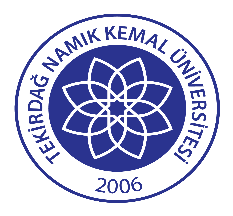 TNKÜ                                                                                        İŞLETMEDE MESLEKİ EĞİTİM İŞE BAŞLAMA BİLDİRİ FORMUDoküman No:EYS-FRM-519TNKÜ                                                                                        İŞLETMEDE MESLEKİ EĞİTİM İŞE BAŞLAMA BİLDİRİ FORMUHazırlama Tarihi31.10.2022TNKÜ                                                                                        İŞLETMEDE MESLEKİ EĞİTİM İŞE BAŞLAMA BİLDİRİ FORMURevizyon Tarihi--TNKÜ                                                                                        İŞLETMEDE MESLEKİ EĞİTİM İŞE BAŞLAMA BİLDİRİ FORMURevizyon No0TNKÜ                                                                                        İŞLETMEDE MESLEKİ EĞİTİM İŞE BAŞLAMA BİLDİRİ FORMUToplam Sayfa Sayısı:1